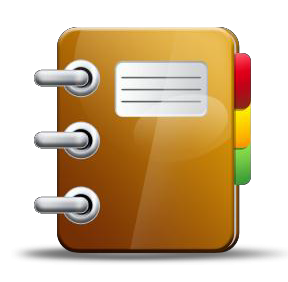 Mr. Pinkelman & Mr. Seefeldt’s 3rd GradeSpelling and VocabularyFor the Week of:________________________Testing day:____________________________Unit 3 Week 2 – Animal AdaptationsUnit 3 Week 2 – Animal AdaptationsSpelling WordsFrequency Words: words that readers encounter most often in reading materials.birdsbutterflycaterpillarcurldangerousdeterfurrysurviveSample SentencesThe caterpillar built a cocoon and turned into a butterfly.The butterfly was once a caterpillar.He doesn’t like to ski because he thinks it is too dangerous.To deter someone is to discourage them from doing something.The birds traveled in a flock.Stacy wanted to disguise herself, so she decided to curl her straight hair.Larry started sneezing around Erin’s cat, because he is allergic to furry animals.Many animals have to adapt in order to survive.Spelling WordsFrequency Words: words that readers encounter most often in reading materials.birdsbutterflycaterpillarcurldangerousdeterfurrysurviveAcademic Vocabularydurable (p. 17) -  _______________________________________________________________________________moist (p. 14) - _________________________________________________________________________________ shed (p. 12) - __________________________________________________________________________________